                     Проект                                       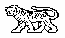                                   МУНИЦИПАЛЬНЫЙ КОМИТЕТ ГРИГОРЬЕВСКОГО СЕЛЬСКОГО ПОСЕЛЕНИЯ МИХАЙЛОВСКОГО МУНИЦИПАЛЬНОГО РАЙОНА 	ПРИМОРСКОГО КРАЯ	 РЕШЕНИЕ_______2019г.                                           с. Григорьевка                                                          № 	О внесении  изменений и дополнений  в Решение от  03.09.2018г №22 «Об утверждении Положения «О порядке проведения анализа сведений о доходах, расходах, об имуществе и обязательствах имущественного характера, представляемых гражданами, претендующими на замещение должностей муниципальной службы и муниципальными служащими Григорьевского сельского поселения».В соответствии с Указом Президента Российской Федерации от 23 июня 2014 года   № 460 «Об утверждении формы справки о доходах, расходах, об имуществе и обязательствах имущественного характера и внесении изменений в некоторые акты Президента Российской Федерации»,  Федеральными законами от 25.12.2008 N 273-ФЗ «О противодействии коррупции», от 02.03.2007 N 25-ФЗ «О муниципальной службе в Российской Федерации»,  Уставом Григорьевского сельского поселения, на основании протеста Прокуратуры Михайловского района от 25.09.2019г №7-3-2019/3481 муниципальный комитет Григорьевского сельского поселения:РЕШИЛ:Внести в Решение от 03.09.2018 г №22 утверждении Положения «О порядке проведения анализа сведений о доходах, расходах, об имуществе и обязательствах имущественного характера, представляемых гражданами, претендующими на замещение должностей муниципальной службы и муниципальными служащими Григорьевского сельского поселения», следующие изменения и дополнения:Часть 1 пункт 1.3  Положения изложить в следующей редакции:« 1.3 Анализ сведений входит в число основных функций  специалиста-делопроизводителя администрации Григорьевского сельского поселения, ответственного за работу по профилактике коррупционных и иных правонарушений, в соответствии с положениями федерального законодательства о противодействии коррупции.»1.2  Часть 1 Положения  дополнить пунктом 1.3.1., следующего содержания:       «1.3.1. По окончании срока представления сведений о доходах разрабатывается          и утверждается график изучения и анализа сведений о доходах (далее - график).  В графике должна содержаться информация об ответственных лицах, на которых  возложено изучение и осуществление анализа сведений о доходах (далее - ответственное лицо), фамилия, имя, отчество, должность лица, представившего сведения о доходах, а также сроки проведения указанного мероприятия.»        2. Обнародовать настоящее решение в местах установленных Уставом  Григорьевского сельского поселения.        3. Настоящее решение вступает в силу с момента его обнародования.Глава Григорьевского сельского поселения                                                          А.С.  Дрёмин 